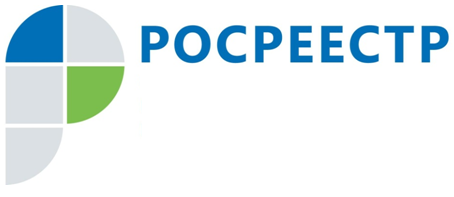 Пресс-релизУвеличилась плата за предоставление сведенийиз ЕГРНСведения, содержащиеся Едином государственном реестре недвижимости (ЕГРН), предоставляются в соответствии со ст. 62 Федерального закона от 13.07.2015 № 218-ФЗ «О государственной регистрации недвижимости».За предоставление сведений, содержащихся в ЕГРН, в том числе об объектах недвижимости и (или) их правообладателях, взимается плата.10.01.2020 вступил в силу приказ Минэкономразвития России от 25.12.2019 
№ 839 «О внесении изменений в приложения № 1, 2 к приказу Минэкономразвития России от 10 мая 2016 г. № 291 «Об установлении размеров платы 
за предоставление сведений, содержащихся в Едином государственном реестре недвижимости», согласно которому изменены размеры платы за предоставление сведений, содержащихся в ЕГРН.Изменения размеров платы за предоставление сведений, содержащихся 
в ЕГРН, коснулись всех категорий заявителей, а также всех форм предоставления сведений и видов документов (в том числе и посредством обеспечения доступа 
к федеральной информационной системе ведения ЕГРН).Например, размер платы за копию договора или иного документа, выражающего содержание односторонней сделки, совершенной в простой письменной форме, содержащегося в реестровом деле в виде бумажного документа для физического лица составит 340 руб., для юридического лица – 1080 руб., 
в электронном виде – 170 руб. и 450 руб. соответственно. Размер платы за получение выписки о содержании правоустанавливающего документа в виде бумажного документа для физического лица составит 680 руб., для юридического лица – 1930 руб., плата за данный вид сведений только в виде электронного документа составит 450 руб. и 900 руб. соответственно.Контакты для СМИПресс-служба Управления Росреестра по Смоленской областиE-mail: 67_upr@rosreestr.ruwww.rosreestr.ruАдрес: 214025, г. Смоленск, ул. Полтавская, д. 8